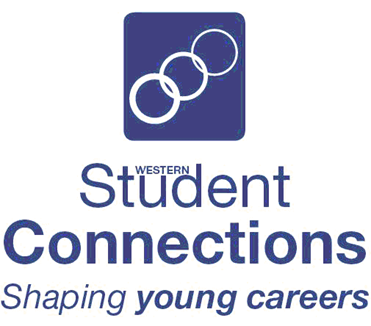 Western NSWCentral West SchoolsExcellence in Vocational Education and Training Awards 2018NOMINATION AND APPLICATION INFORMATION FOR:Excellence in Vocational Education and TrainingNOMINATING A STUDENTIndustry Curriculum Framework CourseNominations Close: Friday 6 July 2018Western Student Connections is a: Work Placement Service Provider, Links to Learning Provider, NESA Endorsed Provider of Registered Professional Development, Duke of Edinburgh International Award, Award Unit.Western NSW Schools Vocational Education & Training AwardsRecognise and reward outstanding achievement by VET Students, as well as the major contribution made by local businesses to the success and achievement of VET students. They are proudly brought to you by Western Student Connections. Why Nominate A Student?The Excellence in Vocational Education & Training Awards is a fantastic opportunity to celebrate the achievements accomplished over the past year, together with local businesses, schools, students and representatives from the community.Nominating a VET student, school based apprentice or trainee for an award shows your recognition and pride in the level of skill the student has gained. It can also open many doors for you, including finding opportunities to network, raising your profile in your community and showcasing your commitment to Vocational Education and Training.Completing and Submitting the NominationComplete the Nomination Form. You may submit more than one (1) nomination.Address the Criteria. Please ensure your responses address the selection criteria as detailed in Section 3 – “Nomination Form”.Submit your Nomination. The nomination form should be collated with any attachments, signed, then posted, faxed, emailed or hand delivered. Please ensure you copy the nomination prior to sending, as originals will not be returned.Closing Date Friday 6 July 2018Selection ProcessEach student will receive an invitation to attend an interview to select the recipients of the Certificates of Excellence. These interviews will be held on a date to be confirmed.The panel will comprise of teachers/trainers and/or employers and business partners who are experienced in VET and who will make an assessment based on information provided at the interview as well as that contained in the nomination form.Students assessed as meeting a standard to receive a “Certificate of Excellence in Vocational Education and Training” will be invited to receive their certificate at the Awards Presentation Event.As recipients of this award, they will also be eligible for consideration to be the “VET Student of the Year” in the industry category relevant to their nomination. There is also the presentation of Outstanding VET Student of the Year, who receives a personal trophy together with a perpetual trophy to be displayed at their school until the following year’s event.Note: Students assessed by the panel as not reaching the standard for the award of the Certificate of Excellence will be presented a certificate in recognition of their nomination. This will be forwarded to them at their postal address. EligibilityIndustry Curriculum framework CoursesIndustry Curriculum framework courses are:Award CategoriesCertificate of Excellence – Industry Curriculum Framework Course – Industry CategoryStudents may be nominated by their work placement host employer and/or their school or registered training organisationThe nominee must be enrolled in an Industry Curriculum Framework course and attending a school and/or TAFE Campus or other RTO in the Western Student Connections coordination areaThe qualification must be part of the student’s HSC program and due for completion in 2018Nominees must agree to the nomination, and sign the nomination form prior to it being lodgedNominees are also eligible to be VET Student of the Year in the industry category for which they are nominated.Nominees can be nominated in more than one industry categoryStudents must have completed their compulsory work placement component to be eligible Certificate of Excellence - School Based Apprentice or Trainee – Industry CategoryStudents may be nominated by their school, RTO, GTO or employerThe nominee must be attending school and/or TAFE/RTO in the Western Student Connections coordination area and the qualification must be part of the student’s HSC programNominees must have training agreements that are current during 2018 and registered with Training Services NSW (NSW Department of Industry)Nominees are also eligible to be VET Student of the Year in the industry category for which they are nominated.Nominees must agree to the nomination, and sign the nomination form prior to it being lodgedNominees can be nominated in more than one industry categoryVET Student of the Year - Aboriginal or Torres Strait IslanderStudents must identify as being of Aboriginal and/or Torres Strait Islander descentNominees must be nominated for and be eligible to receive a Certificate of Excellence in either of the two Industry Categories above (1 or 2)Nominees must agree to the nomination, and sign the nomination form prior to its lodgementNominees are also eligible to be VET Student of the Year in the Industry Category for which they are nominated. Students must have completed their compulsory work placement component to be eligible VET Student of the Year – Student with a DisabilityStudents must identify as having a disability that they have successfully managed during their course of study towards the attainment of the qualification in the category for which they have been nominatedNominees must be nominated for and be eligible to receive a Certificate of Excellence in either of the two Industry Categories above (1 or 2)Nominees must agree to the nomination, and sign the nomination form prior its lodgementNominees are also eligible to be VET Student of the Year in the industry for which they are nominatedStudents must have completed their compulsory work placement component to be eligible VET Student of the Year – Student with Special Education NeedsStudents must identify as having an intellectual disability that they have successfully managed during their course of study towards the attainment of the qualification in the category for which they have been nominatedNominees must be nominated for and be eligible to receive a Certificate of Excellence in either of the two Industry Categories above (1 or 2)Nominees must agree to the nomination and sign the nomination form prior to its lodgementNominees are also eligible to be VET Student of the Year in the industry for which they are nominatedStudents must have completed their compulsory work placement component to be eligible Conditions of EntryThe closing date for the Awards is Friday 6 July 2018. No extensions will be givenAs these awards recognise Excellence in VET it is anticipated that no more than 2 students per class will be nominated, unless there are exceptional circumstances which will be noted in the nominations of the students involvedNominees must meet all eligibility criteriaNon-compliance with entry criteria will result in the nomination not being acceptedNominees must be prepared to attend an interview as requiredAll nominees are eligible to receive a Certificate of Excellence Award and all Certificate of Excellence winners are eligible, and will be considered for, the award of VET Student of the Year in their industryAll industry category winners will be eligible to receive the Outstanding VET Student of the Year AwardWestern Student Connections reserves the right to use non-confidential details, profiles, training details and/or photographs for any publicity purpose pertaining to Vocational Education and Training including, but not limited to the Awards and the promotion of Vocational Education and TrainingStudents and nominators must sign the application, and the application must be endorsed by the school’s VET Coordinator or the RTO’s Faculty DirectorAll nominees agree to abide by the decision of the selection committee and no appeals will be entered intoThe committee may, at its discretion, not consider a student nomination from a host employer, where that nomination is not supported by the school or TAFE/RTO the student is attendingWhen signing this nomination form, all parties are agreeing to the endorsement of the nomination and the Conditions of EntryPrivacy NoticeThe information provided by you on the nomination & attachments will be used by Western Student Connections and the judging committee for the purpose of administration, judging and general communication in regards to the Awards. Provision of this information is essential to determine the students’ eligibility for consideration for an Award. Information will be stored securely. You may access, correct or amend your personal details by contacting Western Student Connections by phone on 02 6885 6144, by email to reception@wsc.edu.au or in person at Suite 2 46 Bultje Street Dubbo NSW 2830Further InformationFor more information about the Excellence in Vocational, Educational & Training Awards visit our website www.wsc.edu.auSubmission DetailsPlease return this nomination to Western Student Connections By email: reception@wsc.edu.au By fax: 02 6885 6199 By mail or in person to Suite 2 46 Bultje Street Dubbo NSW 2830Excellence in Vocational Education & Training AwardsStudent Nomination ForPlease provide details why you consider the candidate a worthy recipient of a Certificate of Excellence in Vocational Education and Training. You may provide an attachment of up to 500 words (one A4 page).You may also attach other relevant documents that support the nomination (e.g. references from the host employer or other school awards).Selection CriteriaThe committee will use this information during the student’s interview and may refer to your comments to seek evidence from the student in support of your comments.In developing your nomination, you may like to take into account some of the considerations outlined below. These suggestions are provided to give clarification of what may be relevant when addressing the criteria.Job/Technical Skills & CompetenceConsider the skill level acquired and demonstrated in tasks/projects undertaken in the classroom or training workshop or whilst participating in work placement. Consider examples that demonstrate how the student integrated classroom/workshop based learning with the skills required on the job in this particular industry area.Employability SkillsConsider the range of employability skills: communication, planning/organising, teamwork, self-management, applying appropriate technology, managing learning, problem solving, initiative & enterprise. Provide examples of how the nominee has developed and demonstrated some of these skills during the VET program.Personal QualitiesConsider the range of personal qualities such as loyalty, commitment, honesty and integrity, enthusiasm, reliability, personal presentation, positive self-esteem, sense of humour and ability to deal with pressure etc. Provide examples of how the nominee has demonstrated some of these throughout the VET program being completed.on Three: Nominator Comments AutomotiveHuman ServicesBusiness ServicesInformation and Digital TechnologyConstructionMetal & EngineeringElectrotechnologyPrimary IndustriesEntertainmentRetail ServicesFinancial ServicesTourism, Travel & EventsHospitalityAward Type (please tick)Award Type (please tick)Award Type (please tick)Award Type (please tick)Award Type (please tick)Award Type (please tick) Industry Curriculum Framework Course or Industry Curriculum Framework Course or Industry Curriculum Framework Course or School Based Apprentice / Trainee      School Based Apprentice / Trainee      School Based Apprentice / Trainee     Please tick if student is to also be considered for Student of the Year in any of the categories below:Please tick if student is to also be considered for Student of the Year in any of the categories below:Please tick if student is to also be considered for Student of the Year in any of the categories below:Please tick if student is to also be considered for Student of the Year in any of the categories below:Please tick if student is to also be considered for Student of the Year in any of the categories below:Please tick if student is to also be considered for Student of the Year in any of the categories below: Aboriginal / Torres Strait Islander  Aboriginal / Torres Strait Islander  Aboriginal / Torres Strait Islander  Special Needs  Special Needs  Special Needs  Disability  Disability  Disability Framework (use a separate nomination form for each)Framework (use a separate nomination form for each)Framework (use a separate nomination form for each)Framework (use a separate nomination form for each)Framework (use a separate nomination form for each)Framework (use a separate nomination form for each) Automotive - Heavy Entertainment  Entertainment  Entertainment  Human Services – Health Human Services – Health Automotive - Light Financial Services Financial Services Financial ServicesServices AssistanceServices Assistance Automotive - Paint Hospitality front of house  Hospitality front of house  Hospitality front of house  Metal and Engineering  Metal and Engineering  Business Services  Hospitality Kitchen Operations Hospitality Kitchen Operations Hospitality Kitchen Operations Primary Industries  Primary Industries  Construction Human Services – Allied Health Human Services – Allied Health Human Services – Allied Health Retail Services Retail Services Electrotechnology  Human Services – Aged Care Human Services – Aged Care Human Services – Aged Care Tourism and Events  Tourism and Events Section 1: Student DetailsSection 1: Student DetailsSection 1: Student DetailsSection 1: Student DetailsSection 1: Student DetailsGiven nameSurnamePostal AddressSuburbPostcodeHome phoneMobileDelivery SiteSchoolTeacher/TrainerStudent signatureDateSection 2: Nominator DetailsSection 2: Nominator DetailsSection 2: Nominator DetailsSection 2: Nominator DetailsSection 2: Nominator DetailsSection 2: Nominator DetailsSection 2: Nominator DetailsSection 2: Nominator DetailsSection 2: Nominator DetailsSection 2: Nominator DetailsSection 2: Nominator DetailsSection 2: Nominator DetailsSection 2: Nominator DetailsSection 2: Nominator DetailsSection 2: Nominator DetailsNominated byHost employerHost employerHost employerVET Teacher/TrainerVET Teacher/TrainerVET Teacher/TrainerVET Teacher/TrainerVET Teacher/TrainerOther:Other:Other:School/TAFE campus/RTONominator nameNominator nameNominator nameSurnameSurnamePositionPositionPositionMobileMobileNominator signatureNominator signatureNominator signatureDateDateDateDateDateSection Three: Nominator Comments Section 4: School/RTO EndorsementPrincipal / RTO Director NamePrincipal / RTO Director NameSignatureDate